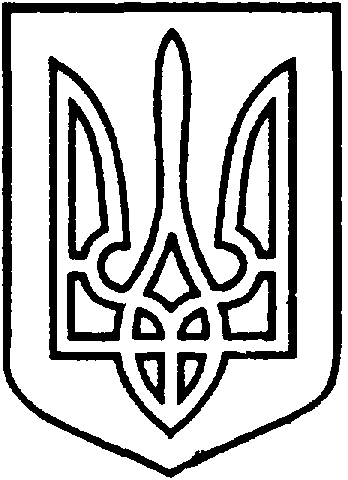 СЄВЄРОДОНЕЦЬКА МІСЬКАВІЙСЬКОВО-ЦИВІЛЬНА  АДМІНІСТРАЦІЯ  СЄВЄРОДОНЕЦЬКОГО РАЙОНУ  ЛУГАНСЬКОЇ  ОБЛАСТІ                                       РОЗПОРЯДЖЕННЯ      керівника Сєвєродонецької міської військово-цивільної адміністрації«14»  червня 2021 року                                          №  919   Про затвердження   Положення комісії з питань контролю за станом благоустроюта врегулювання  питань щодо стихійної торгівлі  у Сєвєродонецькій міськійтериторіальній громаді          Керуючись  Законом України «Про військово-цивільні адміністрації»,  «Про місцеве самоврядування в України»,  «Про благоустрій населених пунктів»,  відповідно до Указу  Президента України № 62/2021 від 19.02.2021 року «Про утворення та реорганізацію військово-цивільних адміністрацій у Луганській області», з метою здійснення повноважень з питань благоустрою у  Сєвєродонецькій  міській  територіальній  громаді  в повному обсязі,зобов’язую:     1. Затвердити Положення комісії з питань контролю за станом  благоустрою та врегулювання  питань щодо стихійної торгівлі у Сєвєродонецькій міській територіальній громаді  у новій редакції  (додається).      2. Вважати таким, що втратили чинність : - розпорядження керівника ВЦА міста Сєвєродонецьк № 959 від 19.11.2020 року  «Про затвердження складу та  положення комісії з питань контролю за станом благоустрою та врегулювання  питань щодо стихійної торгівлі на території міста  Сєвєродонецька”;-  розпорядження керівника ВЦА міста Сєвєродонецьк № 1152 від 04.12.2020 року  «Про внесення змін до розпорядження  керівника ВЦА м. Сєвєродонецьк від 19.11.2020 № 959 «Про затвердження складу та Положення комісії з питань контролю за станом благоустрою та врегулювання  питань щодо стихійної торгівлі на території міста  Сєвєродонецька”.    3. Розпорядження підлягає оприлюдненню.    4. Контроль за виконанням даного розпорядження покласти на  заступника керівника військово-цивільної адміністрації  Олега КУЗЬМІНОВА. Керівник Сєвєродонецької міської військово-цивільної адміністрації                               Олександр СТРЮК                                                                            Додаток до                                                                           розпорядження  керівника                                                                            Сєвєродонецької міської                                                                           військово-цивільної адміністрації                                                                                    від «14» червня 2021р. №  919                                                              Положенняпро комісію з питань  контролю за станом благоустрою та врегулювання питань щодо стихійної торгівлі у Сєвєродонецькій міській територіальній громаді  Загальні положення            1.1. Міська комісія з питань  контролю за станом благоустрою та врегулювання питань щодо стихійної торгівлі у Сєвєродонецькій міській територіальній громаді  ( надалі Комісія) створюється  з метою реалізації заходів, спрямованих на забезпечення дотримання вимог Закону України «Про благоустрій населених пунктів», «Правил благоустрою території міста Сєвєродонецька та населених пунктів, що входять до складу Сєвєродонецької міської ради», забезпечення чистоти і порядку, запобігання випадкам несанкціонованої торгівлі та ліквідації її осередків у Сєвєродонецькій міській територіальній громаді.            1.2. Комісія у своїй діяльності керується  Конституцією України, законами України  «Про місцеве самоврядування в Україні», «Про благоустрій населених пунктів»,  «Про утворення військово-цивільної адміністрації», «Про військово-цивільні адміністрації», «Про регулювання містобудівної діяльності”, Кодексом України про адміністративні правопорушення, іншими відповідними нормативно-правовими актами України, указами та розпорядженнями Президента України, актами Кабінету Міністрів України, розпорядженнями міського голови, рішеннями міської ради та її виконавчого комітету,  цим Положенням. 2.Завдання комісії         2.1.Внесення пропозицій, розроблення заходів щодо поліпшення благоустрою та санітарного стану території міста          2.2. Виявлення та попередження можливих порушень на території міста Сєвєродонецька та населених пунктів територіальної громади юридичними та фізичними особами Правил благоустрою території міста.                                                 3.Організація роботи комісії3.1. Персональний склад комісії затверджується розпорядженням керівника Сєвєродонецької міської військово-цивільної адміністрації.3.2. Кількісний склад комісії становить 9  (дев’ять ) осіб.           3.3. До роботи комісії можуть залучатись  представники органів виконавчої влади, комунальних підприємств, об’єднань співвласників багатоквартирних будинків, виконавчих органів військово-цивільної адміністрації,  правоохоронних органів, громадських організацій, тощо.            3.4. Керівництво роботою Комісії здійснює заступник керівника Сєвєродонецької міської ВЦА  згідно з розподілом обов’язків – голова комісії. 3.5. У разі відсутності голови Комісії, його обов’язки виконує заступник голови.3.6. Формою роботи Комісії є засідання, які проводяться у разі потреби. Організаційне і документальне забезпечення роботи комісії здійснює секретар Комісії.3.7. За результатами розгляду питань Комісією ухвалюються рішення. 3.8. Комісія правомочна, якщо на засіданні присутня більшість її складу. Рішення комісії вважається прийнятим, якщо за нього проголосувало більшість її складу. 3.9. Результати роботи комісії оформлюються протоколом і мають рекомендаційний характер. Рішення Комісії доводяться до виконавців секретарем Комісії.                                    4. Повноваження Комісії:       Організація та  проведення рейдів,  перевірок територій та об’єктів міста Сєвєродонецька та населених пунктів територіальної громади  щодо стану їх благоустрою і додержання підприємствами, установами, організаціями, громадянами законодавства у сфері благоустрою.     Отримання в установленому порядку від органів місцевого самоврядування, виконавчої влади, суб’єктів господарювання інформації, необхідної для виконання покладених на неї завдань.      Ведення інформаційно-роз’яснювальної роботи щодо профілактики та припинення порушень у сфері благоустрою .     Вжиття заходів реагування до виявлених порушників у межах наданих повноважень.       Надання доручень   комунальним підприємствам щодо здійснення заходів з благоустрою.Заступник керівника Сєвєродонецької міської ВЦА                 ОЛЕГ КУЗЬМІНОВ